Theater Arts: Associate in Arts for TransferUCEverything you do in life involves elements of theater from developing social skills as a child to interviewing for a job as an adult. Apart from preparing our theater majors for transfer and entering the entertainment industry, the study of theater arts offers a number of advantages such as improved oral communication; a healthy self-image; creative problem solving; working cooperatively and independently; the ability to learn quickly; adaptability and flexibility; a goal-oriented approach to work to name a few; and let’s not forget FUN!Please see a Pathways Counselor: Create an education plan customized to meet your needs.  Contact a CounselorTransfer Majors/Award FocusTheater Arts A.A.-T CSUTheater Arts A.A.-T UCTechnical Theater A.S.Technical Theater CertificateGE Pattern/UnitsGE Pattern: Option CTotal Units: 60Program maps indicate the major coursework and recommended general education courses to fulfill your degree in 2 years (approximately 15 units/ semester or 30 units/year). Some of the courses listed may be substituted by another course.  Please view these options in the official course catalog.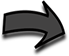 Semester 1												14 UnitsSemester 2												15 UnitsCareer OptionsActor (A+)Director (A+)Set and Exhibit Designer (A+)Find more careers: msjc.emsicc.comRequired Education: SM: some college; C: Certificate; A: Associate, B: Bachelor’s, M: Master’s; D: DoctorateFinancial AidFinancial aid is determined by the number of credit hours you take in a semester.  Maximize your financial aid by taking 12-15 units per semester.Semester 3												15 UnitsSemester 4												16 UnitsNotes:For students who did not meet the LOTE requirement in high school, they may fulfill Area 6 by demonstrating proficiency by completing ASL-100 American Sign Language I, FREN-101 Elementary French I or SPAN-101 Elementary Spanish I with a grade C or better. Languages other than English for Native Speakers are also acceptable for meeting this requirement.  Work ExperienceSign up for a special project or internship opportunity.  Gain work experience and earn credits.Scheduling NotesWhether your focus is performance or technical theater, you need to get a thorough understanding of theater on and off the stage. Actor’s should serve on the crew for one production and techies should take an acting class. Helpful HintsIt is great to support local theater, but you must be diligent about saving up to see a professional production in San Diego or Los Angeles. Start looking at the schedules now to see what is coming up and how much tickets will be. If this is going to pose a real financial hardship, speak with your chair early on so that you both can look into grant and fund-raising possibilities.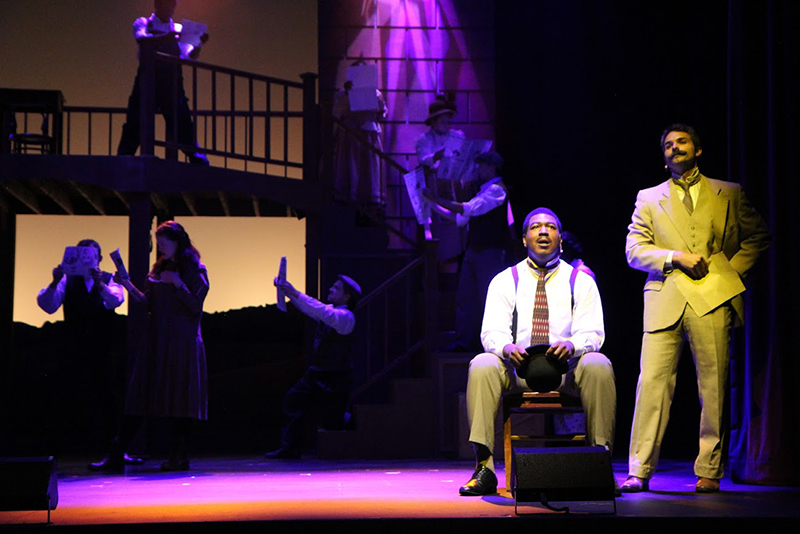 COURSETITLEUNITENGL-101College Composition 4MATH-115Ideas of Mathematics3THA-101Introduction to Theater3ANTH-111Physical Anthropology Lab1ANTH-101Physical Anthropology3COURSETITLEUNITCOMM-104Argumentation and Debate 3ENGL-103Critical Thinking and Writing3THA-102Theater History3THA-110Fundamentals of Acting3THA-201Rehearsal and Performance3COURSETITLEUNITENVS-101Environmental Science3HIST-111 orHIST-112U.S. History to 1877 orU.S. History Since 18653THA-216Musical Theater Production: Theater3THA-111Intermediate Acting3THA-122Stage Makeup3COURSETITLEUNITPS-101Introduction to American Government and Politics3THA-136Cultural History of American Motion Pictures3THA-155Musical Theater History3SPAN-101 or FREN-101 or ASL-100Elementary Spanish I orElementary French I or American Sign Language I4THA-117Stagecraft3